Record of Review (review to be conducted by the clerk)NamePositionName of organisationNature of interestDate interest was registeredDate interest ceasedNotesSue AboodCPCC governorThe Open UniversityEmployee29/09/2021Peter AckroydCorporate Member representative on behalf of WPCCSt Albans Diocesan Board of FinanceWootton Parochial Church CouncilWootton Church and Poors Land Charity Wootton Poors Lands CharityWootton Church Lands Charity RE Lunniss Charity Build Partners UKStowe School Ltd Charity TrusteeCharity TrusteeCharity TrusteeCharity TrusteeCharity TrusteeCharity TrusteeCharity TrusteeCharity Trusteeand governorPersonal interest – wife is former Holywell governor30/09/2021Simon HubbardParent governorUpstream Applied Science Ltd.Institute of Mechanical EngineersBusiness partner/proprietor and DirectorMember30/09/2021Fiona FrossellWPCC governorForge and FineryBusiness partner/proprietor and Director30/09/2021Sara JenkinsCPCC governorMind BLMK (Provider of Mental Health services in Bedfordshire, Luton and Milton Keynes; Directorship from Sept 2021)British Psychological Society (not in a position of control or management)Director and Charity TrusteeMember30/09/2021Pauline KendallWPCC governor and Member ‘ex-officio’ as Chair of GovernorsDavid MortonCorporate Member representative on behalf of DSAETDiocese of St AlbansDJMorton ConsultingDiocese of St Albans Educational TrustHockerill Education FoundationEmployeeBusiness partner/proprietorDirectorCharity Trustee01/10/2021Isaac PainGovernor ‘ex-officio’ as Incumbent at Cranfield and Corporate Member representative on behalf of CPCCChurch of EnglandFriends of St. Peter and St. Paul’s ChurchCranfield Church of England AcademyEmployeeCharity TrusteeGovernor 30/09/2021Toni PowellParent governorWootton Academy TrustEmployee30/09/2021Martin SandersWPCC governor and Vice Chair of GovernorsSainsbury’sEmployee30/09/2021Mike SimpsonGovernor ‘ex-officio’ as Head teacherSarah StephensonStaff governorIsabel TurnerWPCC governorKing’s House, Bedford(Trading as KA Facilities Bedford Ltd)CEO and Director of KA Facilities Bedford Ltd10/10/2021Date12/10/2021Signature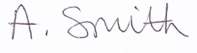 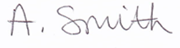 